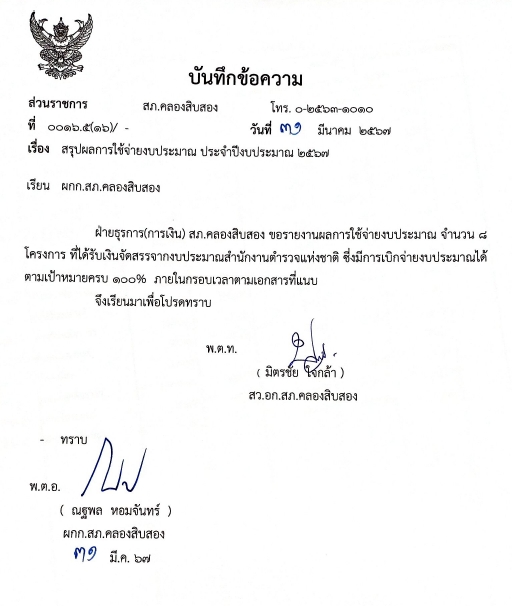 รายงานผลการใช้จ่ายงบประมาณ สถานีตำรวจภูธรคลองสิบสองประจำปีงบประมาณ พ.ศ. ๒๕๖๗ ไตรมาสที่ ๑-๒ข้อมูล ณ วันที่ ๓๑ มีนาคม พ.ศ.๒๕๖๗รายงานผลการใช้จ่ายงบประมาณ สถานีตำรวจภูธรคลองสิบสองประจำปีงบประมาณ พ.ศ. ๒๕๖๗ ไตรมาสที่ ๑-๒ข้อมูล ณ วันที่ ๓๑ มีนาคม พ.ศ.๒๕๖๗รายงานผลการใช้จ่ายงบประมาณ สถานีตำรวจภูธรคลองสิบสองประจำปีงบประมาณ พ.ศ. ๒๕๖๗ ไตรมาสที่ ๑-๒ข้อมูล ณ วันที่ ๓๑ มีนาคม พ.ศ.๒๕๖๗ที่ชื่อ / โครงการ / กิจกรรม   ผลการดำเนินการงบประมาณที่ได้รับผลการเบิกจ่ายคิดเป็นร้อยละปัญหา/อุปสรรค/แนวทางแก้ไขที่ชื่อ / โครงการ / กิจกรรม   ผลการดำเนินการ         สตช.ผลการเบิกจ่ายคิดเป็นร้อยละปัญหา/อุปสรรค/แนวทางแก้ไข๑การสร้างภูมิคุ้มกันใกลุ่มเป้าหมายระดับโรงเรียนประถมศึกษา/มัธยมศึกษาหรือเทียบเท่า ( D.A.R.E.)สร้างภูมิคุ้มกันให้กับเด็กนักเรียนระดับชั้นประถมศึกษาปีที่ ๕         ๒๓,๔๐๐ต.ค.๖๖-มี.ค.๖๗จำนวน ๒๓,๔๐๐บาท๑๐๐%ไม่มีปัญหาหรืออุปสรรค๒การมีส่วนร่วมของประชาชนในการป้องกันอาชญากรรม (เครือข่ายตำบล)สร้างเครือข่ายประชาชนเข้ามามีส่วนในการป้องกันอาชญากรรม        ๑๕,๐๐๐ต.ค.๖๖-มี.ค.๖๗จำนวน ๑๕,๐๐๐บาท๑๐๐%ไม่มีปัญหาหรืออุปสรรค๓ ปราบปราม การผลิตการค้ายาเสพติด (สลายโครงสร้าง/Heart Land/ด่านยาเสพติด)การสลายโครงสร้างเครือข่ายผู้มีอิทธิพลการสกัดกั้น ปราบปราม การผลิตการค้ายาเสพติด        ๓๙,๓๘๐ต.ค.๖๖-มี.ค.๖๗จำนวน ๓๙,๓๘๐บาท๑๐๐%ไม่มีปัญหาหรืออุปสรรคที่ชื่อ / โครงการ / กิจกรรม   ผลการดำเนินการงบประมาณที่ได้รับผลการเบิกจ่ายคิดเป็นร้อยละปัญหา/อุปสรรค/แนวทางแก้ไขที่ชื่อ / โครงการ / กิจกรรม   ผลการดำเนินการ           สตช.ผลการเบิกจ่ายคิดเป็นร้อยละปัญหา/อุปสรรค/แนวทางแก้ไข๔ตำรวจประสานโรงเรียน (๑ตำรวจ ๑โรงเรียนลดปัญหายาเสพติดในโรงเรียนและนักเรียนทะเลาะวิวาท๒,๑๔๐ต.ค.๖๖-พ.ค.๖๗จำนวนเงิน ๒๑๔๐ บาท    ๑๐๐%         ไม่มี๕การบังคับใช้กฎหมาย อำนวยความความยุติธรรม(รวม ชมส.และอาสาตำรวจสมัครตำรวจบ้านการมีส่วนร่วมของประชาชนในการป้องกันปราบปรามอาชญากรรมการอำนวยความยุติธรรม๔๖,๐๐๐ต.ค.๖๖-พ.ค.๖๗จำนวนเงิน ๔๖,๐๐๐ บาท    ๑๐๐%         ไม่มี๖การบังคับใช้กฎหมาย และบริการประชาชนในช่วงเทศกาลปีใหม่ และสงกรานต์การตั้งจุดบริการประชาชน และการบังคับใช้กฎหมาย๒๕,๒๐๐๒๘ธ.ค.๖๖-๓ม.ค.๖๗ จำนวนเงิน๒๕๒๐๐ บาท     ๑๐๐%          ไม่มีที่ชื่อ / โครงการ / กิจกรรม   ผลการดำเนินการงบประมาณที่ได้รับผลการเบิกจ่ายคิดเป็นร้อยละปัญหา/อุปสรรค/แนวทางแก้ไขที่ชื่อ / โครงการ / กิจกรรม   ผลการดำเนินการ         สตช.ผลการเบิกจ่ายคิดเป็นร้อยละปัญหา/อุปสรรค/แนวทางแก้ไข๗เพิ่มศักยภาพงานป้องกันและปราบปรามอาชญากรรม ภ.๑ (ชุดปฏิบัติการไล่ล่า)การจัดชุดตรวจิพิเศษ เพิ่มมาตรการการป้องกันและปราบปรามอาชญากรรมในพื้นที่๒๑,๐๐๐ม.ค.-พ.ค.๖๗ จำนวนเงิน ๒๑,๐๐๐ บาท๑๐๐%                ไม่มี๘การป้องกัน ปราบปราม สืบสวน ผู้ผลิต และผู้ค้ายาเสพติด จุดตรวจกล้อง License plateสกัดกั้นเส้นทางลำเลียงผู้ผลิต และผู้ค้ายาเสพติด จุดตรวจกล้อง License plate๖๕,๙๖๐ต.ค.๖๖-พ.ค.๖๗จำนวนเงิน๖๕,๙๖๐๑๐๐%                 ไม่มี